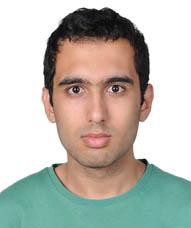 2013 – 2014	Marmara Medya Merkezi, Sinema Birimi (Marmara Üniversitesi İletişim Fakültesi Uygulama Merkezi)2014 Ekim –	Bilim ve Sanat Vakfı, Türk Sineması Araştırmaları Merkezi2015 Mayıs2018 - Eylül - ...	Hasan Kalyoncu Üniversitesi, İletişim Fakültesi, Araştırma Görevlisi2007 - 2011	Gazi Anadolu Lisesi, Antalya2011 - 2016	Marmara Üniversitesi - Radyo, Televizyon ve Sinema (Lisans)2015 Güz Dönemi	Institut des Stratégies et Techniques de Communication, UniversitéCatholique de Lille (Erasmus+ Öğrenci Değişim Programı)2016 -  2018	Marmara Üniversitesi - Sinema (Yüksek Lisans)2017 Eylül - 2018 Mart	Université Sorbonne Nouvelle - Paris 3 (Erasmus+ Öğrenci DeğişimProgramı)2018 Eylül - ...	Marmara Üniversitesi - Sinema (Doktora)Hayal Perdesi Sinema Atölyesi (Bilim ve Sanat Vakfı) SETA 2015 – 2016 Bahar Seminerleriİngilizce: 82.25 (e-YDS Şubat 2018)Fransızca: 60 (YDS İlkbahar 2018)